PRACOVNÍ LIST správné řešeníDokresli a popiš jednotlivé části vejce na obrázku: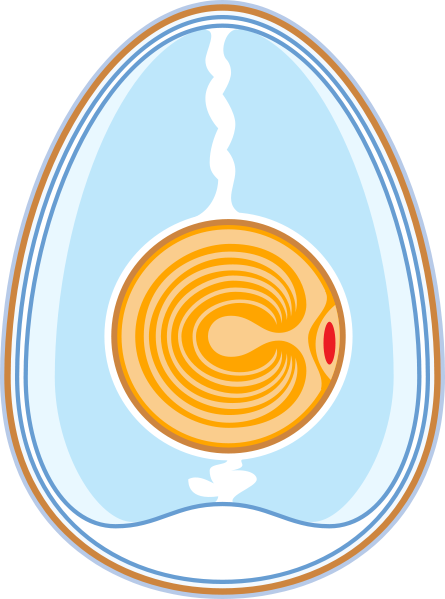                                                                                     skořápka	blanka			    rosolovitá poutka              žloutek	zárodek			              bílekvzduchová bublinaVypiš 5 vad vajec a možné nákazy z vejce:Zakroužkujte správnou odpověď:V závodech veřejného stravování je zakázáno používat:husí vejcekřepelčí vejceslepičí vejce   Vejce skladujeme:v  chladu a temnuv teple a suchu ve vlhku a na světleNákaze salmonelou z vajec zabráníme:sušením vajec	mražením vajec								                 dostatečným tepelným zpracováním vajec4. Napište názvy nejméně 4 pokrmů nebo předkrmů z vajec:Poškozená skořápkaPukavec – zkažené uvnitřVysycháníProšlá doba trvanlivostiŘídnutí bílkuSalmonelaMíchaná vejce s uzeninouKoprová omáčka se zastřeným vejcemVaječná sedlina se sýremKnedlíky s vajíčkemZapékaní vejce se zeleninouVaječné omelety – sladké, slané